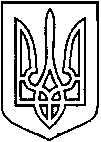 СЄВЄРОДОНЕЦЬКА МІСЬКАВІЙСЬКОВО-ЦИВІЛЬНА АДМІНІСТРАЦІЯСЄВЄРОДОНЕЦЬКОГО РАЙОНУ ЛУГАНСЬКОЇ ОБЛАСТІРОЗПОРЯДЖЕННЯкерівника Сєвєродонецької міської  військово-цивільної адміністрації «      » січня 2022 року                                                                    №_____Про затвердження Порядку проведення конкурсу на зайняття посади керівника комунального підприємства охорони здоров’я Сєвєродонецької міської територіальної громади Сєвєродонецького району Луганської областіКеруючись Законами України «Про військово-цивільні адміністрації», «Про місцеве самоврядування в Україні», відповідно до статті 16 Закону України «Основи законодавства України про охорону здоров’я», постанови Кабінету Міністрів України від 27.12.2017 № 1094 «Про затвердження порядку проведення конкурсу на зайняття посади керівника державного, комунального закладу охорони здоров’я», зобов’язую:Затвердити Порядок проведення конкурсу на зайняття посади керівника комунального підприємства охорони здоров’я Сєвєродонецької міської територіальної громади Сєвєродонецького району Луганської області (додається).Дане розпорядження підлягає оприлюдненню.Контроль за виконанням цього розпорядження покладаю на заступника керівника Сєвєродонецької міської військово-цивільної адміністрації Сєвєродонецького району Луганської області Тетяну ВЕРХОВСЬКУ.Керівник Сєвєродонецької міськоївійськово-цивільної адміністрації				Олександр СТРЮК